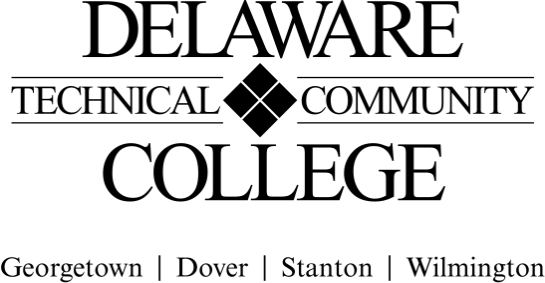 Course Evaluation Measures MenuCore Course Performance ObjectivesExamine the history, structure, and contents of the United States Constitution and the Bill of Rights. (CCC 1, 2, 4; PGC 5)Distinguish constitutional restrictions on criminal justice professionals. (CCC 1, 2, 4; PGC 2, 5)Interpret Constitutional principles and cases. (CCC 1, 2, 4, 5, 6; PGC 5)Summative EvaluationsPlease note: All courses must have a minimum of four summative evaluation measures, and those measures should include a variety of evaluation methods (e.g., test, oral presentation, group project). Please list all summative evaluation measures.  In addition to these summative measures, a variety of formative exercises/quizzes/other assignments should be used to guide instruction and learning but do not need to be included on this template. For each measure, please include a scope of the assignment: for example, if requiring a research paper, include the range of required number of words and number and types of sources; for a test, include the types and number of questions; for a presentation, include the minimum and maximum time, and so on. FINAL COURSE GRADE(Calculated using the following weighted average)(Electronic Signature Permitted)Course number:CRJ 222Course title:Constitutional LawCampus location(s):Georgetown, Dover, StantonEffective semester:2020-51Evaluation Measures: Include each agreed upon measure and scope of that measure (see above).Which CCPO(s) does this evaluation measure? Exam 125-50 questionsQuestions varying in multiple choice and short answerSelected from a pool of questions Closed book/ No notes1 class period to complete1, 2 Exam 225-50 questionsQuestions varying in multiple choice and short answerSelected from a pool of questions Closed book/ No notes1 class period to complete1, 2, 3Exam 325-50 questionsQuestions varying in multiple choice and short answerSelected from a pool of questions Closed book/ No notes1 class period to complete1, 2, 3Exam 425-50 questionsQuestions varying in multiple choice and short answerSelected from a pool of questions Closed book/ No notes1 class period to complete1, 2, 3Formative:QuizzesHomeworkGroup workProjectsCase ReviewAssignmentsEvaluation MeasureGrade Break-outSummative: Exam (4) (equally weighted)60%Formative: Quizzes, assignments, case review, group work (equally weighted)40%TOTAL100%Submitted by (Collegewide Lead):Angie ShockleyDate6/29/2018 Approved by counterparts Approved by counterpartsDate6/29/2018 Reviewed by Curriculum Committee Reviewed by Curriculum CommitteeDate